PET materialenleer les 5Heb ik niet kunnen vindenHeb ik niet kunnen vinden2 - 2.7	 GPa1.5 – 2 GPa, dus PP is flexibeler dan PET.1,38 g/cm³Nee, als de dichtheid onder de 1 g/cm^3 is dan blijft het op water drijven.Printplaat steun vormenHeb ik niet kunnen vinden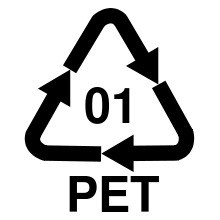 De code is 1Polystyreen, PET, Polypropyleen, Nylon 6 , en HDPEHDPE, Nylon 6, PP, PET, PolystyreenDruivenpakje, champignons bakje, ketchup fles, wasmiddel fles, broodtrommel.